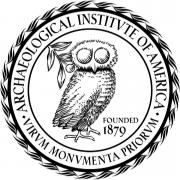 Fall 2016 Lecture and Outreach ProgramAll AIA lectures are co-sponsored by the Departments of History, Classics, and the School of Anthropology.  They are free and open to the public.Reception with light refreshments and snacks.Thursday, October 6Haury 2165:30 p.m.Dr. Alba Frascarelli, Chief Program Administrator, University of Arizona Study Abroad in Orvieto, ItalyRecent Excavations and Exciting New Finds at the Etruscan Sanctuary of Campo Della Fiera, Orvieto, Italy Wednesday, October 12Rubel Room, Poetry CenterInternational Archaeology DayDr. David Gilman Romano and Dr. Mary E. Voyatzis, University of Arizona with Dr. Arum Park and Dr. Courtney Friesen, University of ArizonaRecent Discoveries from the Birthplace of Zeus at Mt. LykaionWednesday, October 19Haury 2165:30 p.m.Dr. Agnieszka Helman-Wazny, University of Arizona, Laboratory for Tree Ring Research and University of Hamburg, Asia-Africa InstituteThe Archaeology of the Silk Road ManuscriptsTuesday, November 8Haury 2165:30 p.m.Dr. Alexandra Carpino, Northern Arizona University The 'Taste' for Violence in Etruscan Art: Debunking the MythThursday, November 10Haury 12510:00 a.m.Dr. Stella Katsarou, Prehistoric Archaeologist at the Hellenic Ministry of Culture and Tourism Stone Age and Cave Archaeology in GreeceTuesday, December 6Bannister 11010:00 a.m.Dr. Catherine Foster, U.S. State DepartmentHeritage in Peril: How International Agreements Protect and Preserve Archaeological Sites and Objects